БАШҠОРТОСТАН РЕСПУБЛИКАhЫ КРАСНОКАМА РАЙОНЫ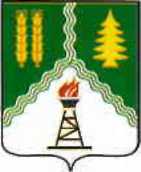  МУНИЦИПАЛЬ РАЙОНЫЯНЫ ҠАЙЫНЛЫКАУЫЛ СОВЕТЫАУЫЛ БИЛӘМӘhЕ ХАКИМИӘТЕ452945, Яңы Кайынлык ауылы, Мәктәп урамы, 15 тел.: 8(34759) 7-51-42, факс: 8(34759) 7-51-65 E-mail: upravkainlik@mail.ruРЕСПУБЛИКА БАШКОРТОСТАНМУНИЦИПАЛЬНЫЙ РАЙОН КРАСНОКАМСКИЙ РАЙОНАДМИНИСТРАЦИЯ СЕЛЬСКОГО ПОСЕЛЕНИЯ НОВОКАИНЛЫКОВСКИЙ СЕЛЬСОВЕТ452945, с. Новый Каинлык, ул. Школьная, 15 тел.: 8(34759) 7-51-42, факс: 8(34759) 7-51-65  E-mail: upravkainlik@mail.ru___________________________________________________________________________________________________________________________        ҠАРАР                                                                                                      ПОСТАНОВЛЕНИЕ«01» апрель 2022й.                               №17                                    «01» апреля 2022г.Об утверждении муниципальной  программы «Модернизация и реформирование жилищно-коммунального хозяйства сельского поселения Новокаинлыковский сельсовет муниципального района Краснокамский район Республики Башкортостан»     В соответствии с Постановлением Правительства Республики Башкортостан от 03.09.2013г. № 392 «Об утверждении государственной программы «Модернизация и реформирование жилищно-коммунального хозяйства Республики Башкортостан», с целью повышения обеспеченности населения благоустроенным жильем и качественными коммунальными услугами администрация сельского поселения Новокаинлыковский  сельсовет муниципального района Краснокамский  район Республики Башкортостан  постановляет:  1. Утвердить муниципальную  программу «Модернизация и реформирование жилищно-коммунального хозяйства сельского поселения Новокаинлыковский сельсовет муниципального района Краснокамский район Республики Башкортостан» согласно приложению.	2.   Настоящее постановление разместить на информационных стендах администрации и на официальном сайте администрации сельского поселения Новокаинлыковский сельсовет в информационно-телекоммуникационной сети «Интернет».                                                                                                                     3. Контроль  исполнения настоящего постановления оставляю за собой.   Глава сельского поселения                                                      А.Ж. МусинУтверждена  постановлением Администрации сельского поселения Новокаинлыковский сельсовет                      муниципального района Краснокамский  районРеспублики Башкортостан№17 от 01.04.2022 г.1. Характеристика текущего состояния и проблемы жилищно-коммунального хозяйства сельского поселения Новокаинлыковский сельсовет муниципального района , на решение которых направлена ПрограммаМуниципальная программа «Модернизация и реформирование жилищно-коммунального хозяйства сельского поселения Новокаинлыковский сельсовет муниципального района  Республики Башкортостан» (далее - Программа) разработана для повышения качества оказываемых жилищно-коммунальных услуг.Предпосылками повышения качества и условий проживания населения сельского поселения Новокаинлыковский сельсовет муниципального района  Республики Башкортостан являются предоставление качественных жилищно-коммунальных услуг (далее - ЖКУ) в полном объеме, а также эффективное и сбалансированное развитие ЖКХ.Собственники жилых помещений должны проживать в технически надежных и безопасных домах, получать качественные ЖКУ. Органы местного самоуправления сельского поселения Новокаинлыковский сельсовет муниципального района  Республики Башкортостан заинтересованы в сохранении социальной стабильности и гарантированном обеспечении населения качественными ЖКУ.Реализация Программы предполагает обеспечение комфортных и безопасных условий проживания людей, повышение надежности функционирования коммунальных систем жизнеобеспечения. Комплекс программных мероприятий предусматривает стимулирование эффективного и рационального хозяйствования жилищно-коммунальных предприятий, максимального использования ими всех доступных ресурсов, включая собственные, для решения задач надежного и устойчивого обслуживания потребителей. В результате этого повысятся качество жилищно-коммунального обслуживания населения, эффективность и надежность работы систем коммунального комплекса. Использование программно-целевого метода создает реальные условия для получения мультипликативного эффекта, выраженного в эффективном использовании коммунальных ресурсов, поддержании благоприятного инвестиционного климата и совершенствовании институциональной среды ЖКХ.2. Основные цель и задачи ПрограммыВ соответствии с установленными приоритетами социально-экономического развития сельского поселения Новокаинлыковский сельсовет муниципального района  Республики Башкортостан определена стратегическая цель Программы – повышение обеспеченности населения благоустроенным жильем и качественными коммунальными услугами.Для достижения поставленной цели необходимо решение следующих приоритетных задач:создание благоприятных и комфортных условий проживания населения;повышение надежности и эффективности работы коммунальной инфраструктуры сельского поселения Новокаинлыковский сельсовет муниципального района  Республики Башкортостан, обеспечение потребителей коммунальными услугами нормативного качества при их доступной стоимости;развитие приборного учета в сфере предоставления коммунальных услуг.3. Сроки и этапы реализации ПрограммыСрок реализации муниципальной программы – 2022-2024 годы, без выделения отдельных этапов реализации программы.4. Обоснование ресурсного обеспечения ПрограммыФинансирование программы осуществляется за счёт средств бюджета сельского поселения Новокаинлыковский сельсовет муниципального района Краснокамский район Республики Башкортостан с учетом его возможностей Объем финансирования Программы может уточняться при формировании бюджета сельского поселения Новокаинлыковский сельсовет муниципального района Краснокамский район Республики Башкортостан на очередной финансовый год и плановый период5. Прогноз ожидаемых социально-экономических результатов реализации ПрограммыДостижение цели и решение задач Программы обеспечиваются за счет скоординированного выполнения комплекса мероприятий в области коммунального хозяйства.Реализация Программы позволит достичь следующие результаты:повышение надежности и эффективности работы коммунальной инфраструктуры района;повышение уровня обеспеченности населения коммунальными услугами (далее - КУ);обеспечение потребителей КУ нормативного качества при их доступной стоимости;рациональное использование коммунальных ресурсов;повышение уровня экологической безопасности производства КУ;повышение доли коммунальных ресурсов, отпущенных по приборам учета – предусмотрено принятие комплекса соответствующих мер по следующим направлениям: водоснабжение, теплоснабжение, электроснабжение, газоснабжение.7. Механизм реализации ПрограммыМеханизм реализации Программы представляет собой скоординированные по срокам и направлениям действия исполнителей мероприятий, ведущих к достижению намеченных целей и решению поставленных задач.Паспорт ПрограммыПаспорт ПрограммыНаименование ПрограммыМуниципальная программа «Модернизация и реформирование жилищно-коммунального хозяйства сельского поселения Новокаинлыковский сельсовет муниципального района Краснокамский район Республики Башкортостан»Основание для разработки ПрограммыПостановление Правительства Республики Башкортостан от 03.09.2013г. № 392 «Об утверждении государственной программы «Модернизация и реформирование жилищно-коммунального хозяйства Республики Башкортостан»Основной разработчик программы Администрация сельского поселения Новокаинлыковский сельсовет муниципального района Краснокамский район Республики БашкортостанМуниципальный заказчик ПрограммыАдминистрация сельского поселения Новокаинлыковский сельсовет муниципального района Краснокамский район Республики БашкортостанЦель программыПовышение обеспеченности населения благоустроенным жильем и качественными коммунальными услугамиЗадачи программыСоздание благоприятных и комфортных условий проживания населенияСроки и этапы реализации ПрограммыПрограмма будет реализовываться в течение 2022-2024 годов Объемы и источники финансирования ПрограммыФинансирование программы осуществляется за счёт средств бюджета сельского поселения Новокаинлыковский сельсовет муниципального района Краснокамский район Республики Башкортостан с учетом его возможностей 